На основу члана 29. став 2. Закона о Националном оквиру квалификацијa Републике Србије („Службени гласник РС”, бр. 27/18 и 6/20),Министар просвете, науке и технолошког развоја доносиРЕШЕЊЕ o усвајању стандарда квалификације „Физиотерапеутски техничар”Усваја се стандард квалификације „Физиотерапеутски техничар”, који је одштампан у Прилогу 1. овог решења и чини његов са- ставни део.Ово решење објавити у „Службеном гласнику Републике Србије – Просветном гласнику”.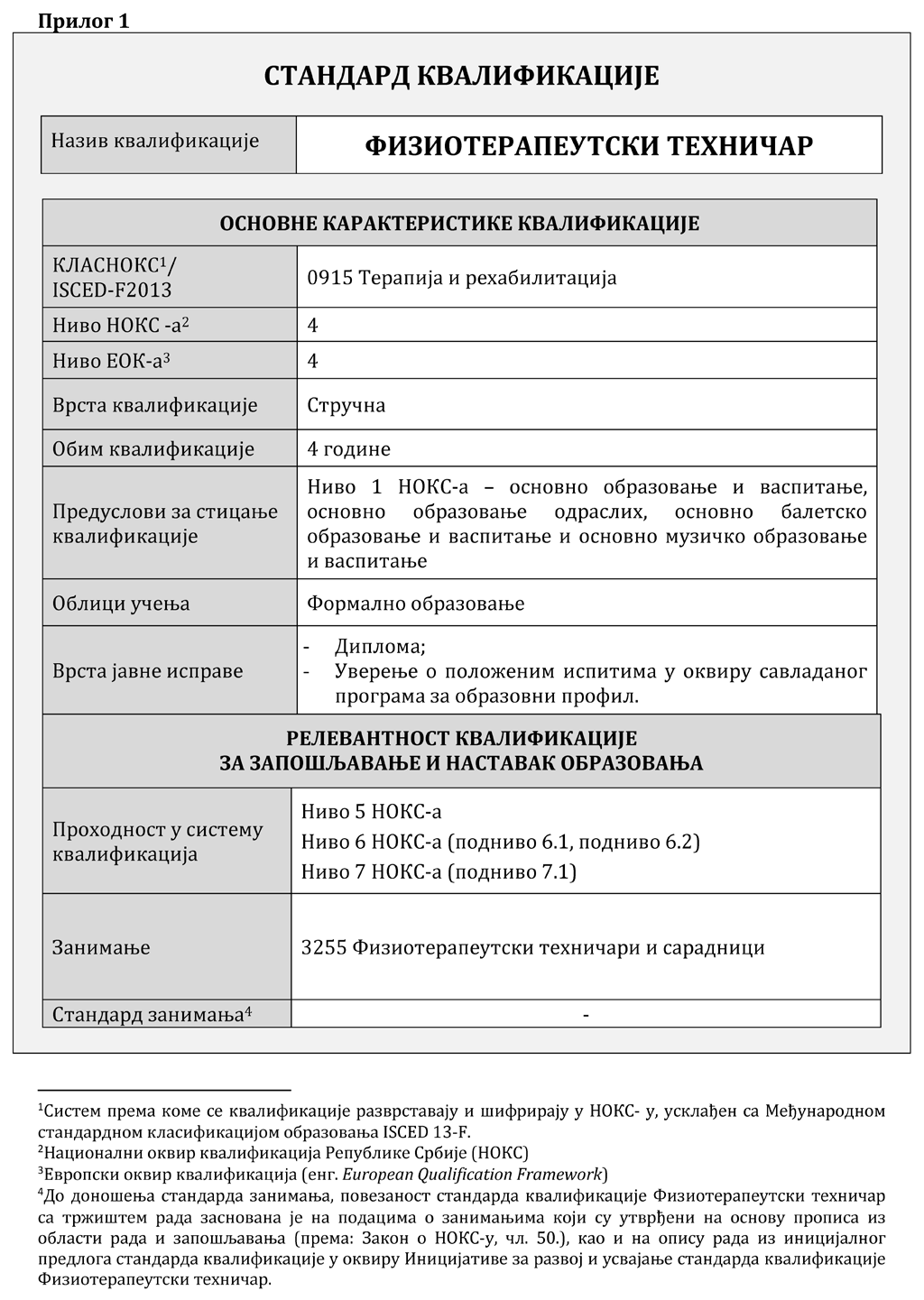 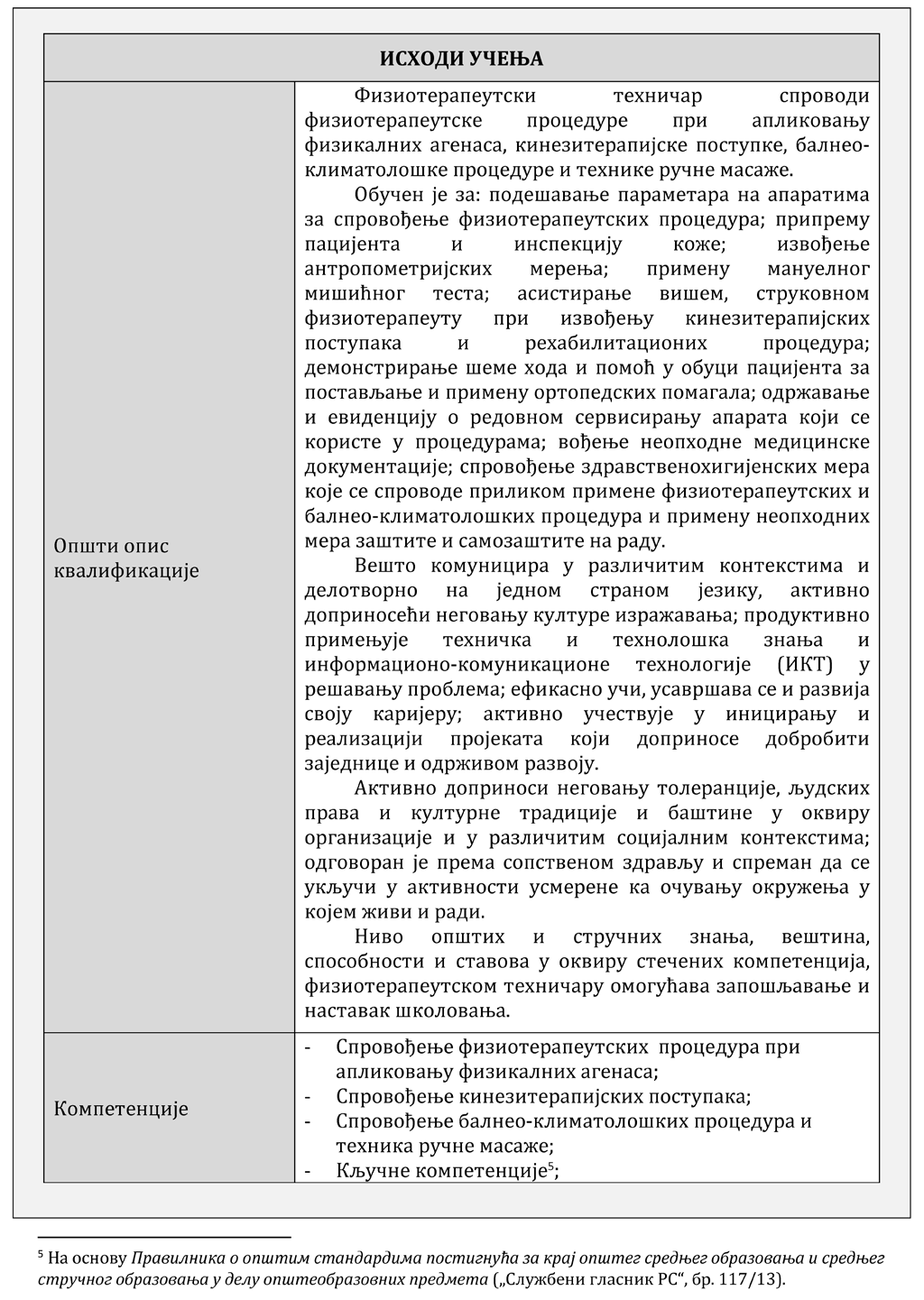 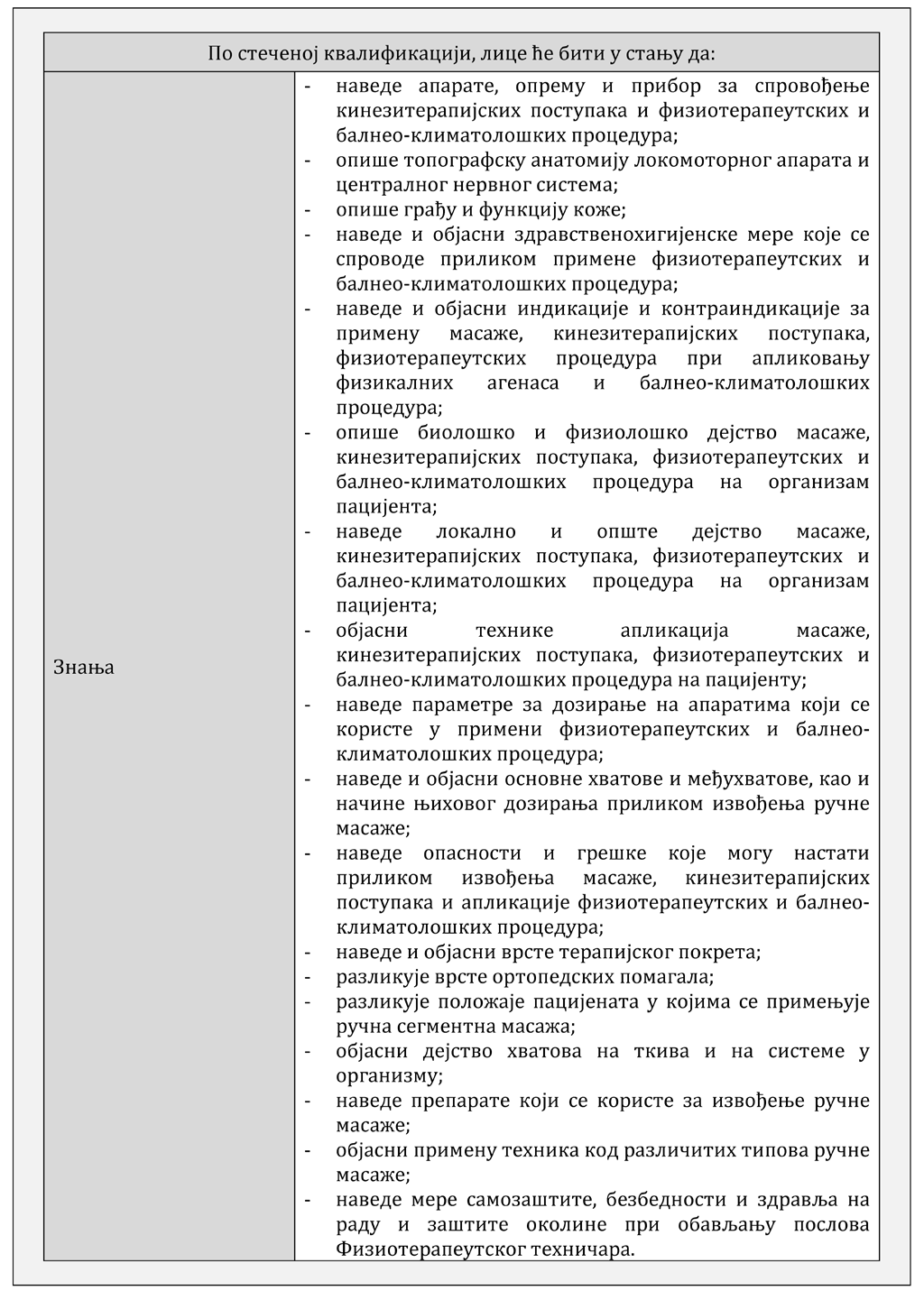 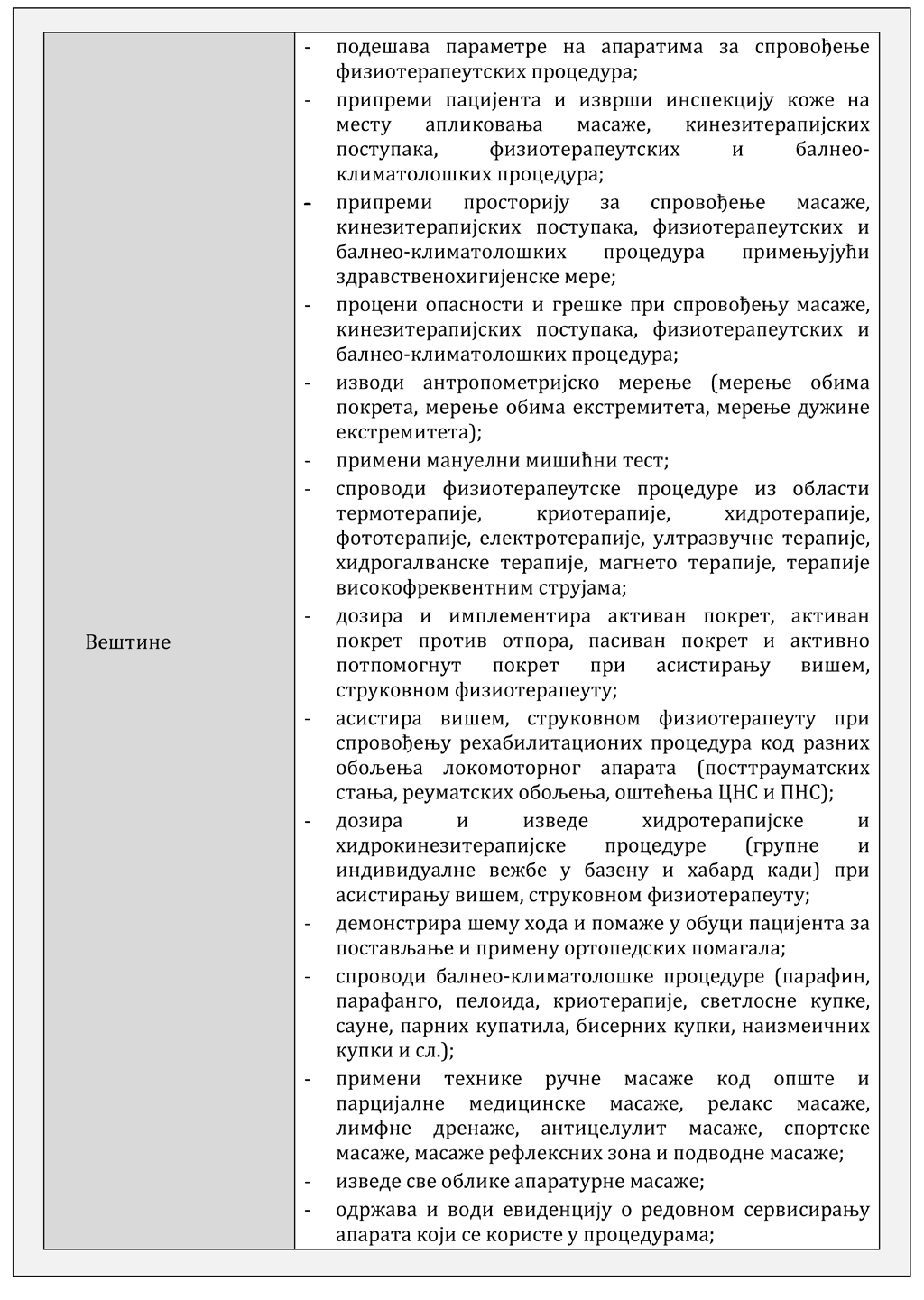 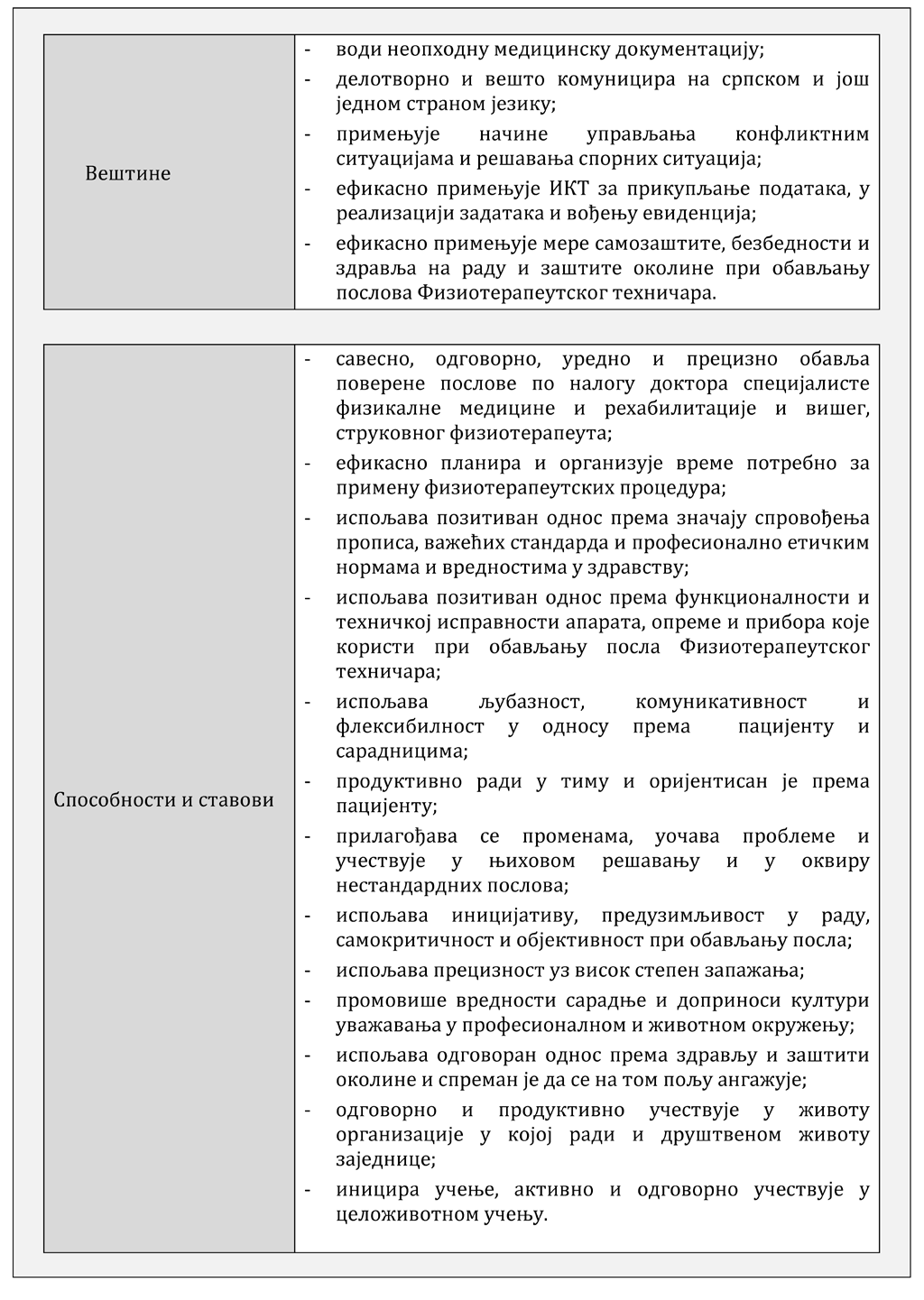 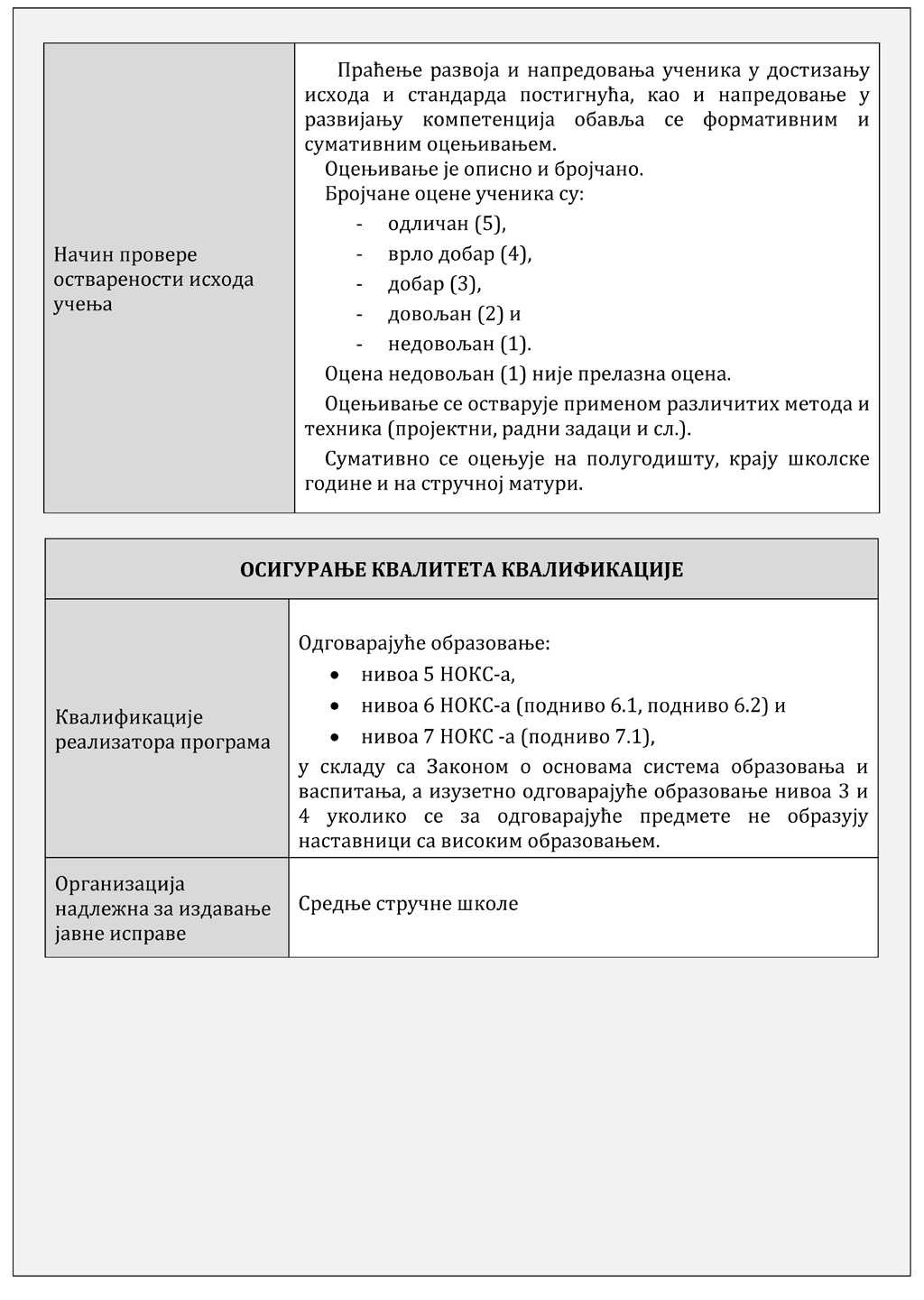 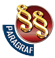 РЕШЕЊЕO УСВАЈАЊУ СТАНДАРДА КВАЛИФИКАЦИЈЕ "ФИЗИОТЕРАПЕУТСКИ ТЕХНИЧАР"("Сл. гласник РС", бр. 7/2021)